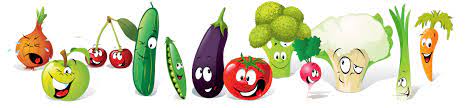 DATAZUPADRUGIE DANIEPODWIECZOREKPONIEDZIAŁEK              15.04.2024JARZYNOWA 250ml(7,9)RYŻ Z DUSZONYM JABŁKIEM, CYNAMONEM I ŚMIETANĄ 210g(7), WODA Z CYTRYNĄ 200mlANDRUTY-chrupiąca przekąska 25g(1,7)WTOREK             16.04.2024KREM Z DYNI Z GROSZKIEM PTYSIOWYM 250ml(1,9)KASZA KUSKUS 80g(1), PULPECIKI WIEPRZOWE W SOSIE POMIDOROWYM 85g(1,3),  FASOLKA SZPARAGOWA Z WODY 150g, WODA GREJFRUTOWA 200mlJABŁKO 50gŚRODA              17.04.2024KALAFIOROWA ZABIELANA Z MAKARONEM 250ml(7,9)ZIEMNIAKI 150g, GULASZ WIEPRZOWY 80g, SURÓWKA Z OGÓRKA KISZONEGO I CEBULI 150g, KOMPOT OWOCOWY 200ml BANAN 50gCZWARTEK 18.04.2024FASOLOWA Z ZIEMNIAKAMI 250ml(9)MAKARON ŚWIDERKI 90g(1), SCHAB DUSZONY W SOSIE WŁASNYM 80g,  SURÓWKA Z BURACZKÓW 150g, WODA POMARAŃCZOWA 200mlACTIMEL 100ml(7)PIĄTEK                    19.04.2024ZACIERKOWA 250ml(1)ZIEMNIAKI Z WODY 150g, PALUSZKI RYBNE 90g(1,3,4), MARCHEWKA Z JABŁKIEM 150g, WODA Z MIĘTĄ 200mlSOCZEK WIELOOWOCOWY 200ml